INDICAÇÃO Nº           / 2020Assunto: Solicita a limpeza de galhos de poda de árvore na Rua Joaquim P. Toledo – Erasmo Chrispim.Senhor Presidente,INDICO ao Sr. Prefeito Municipal, nos termos do Regimento Interno desta Casa de Leis, que se digne V. Ex.ª determinar à Secretaria de Obras, a limpeza de galhos de poda de árvore na Rua Joaquim P. Toledo – Erasmo Chrispim.Foi verificado o acumulo de poda de árvore realizada nesta via, permanecendo no local até a presente data.Portanto, espera-se que esta indicação seja atendida o mais breve possível.SALA DAS SESSÕES, 10 de julho de 2020.LEILA BEDANIVereadora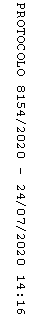 